International Association of Arson Investigators Application for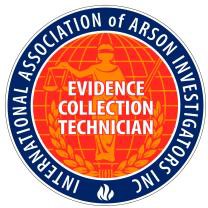 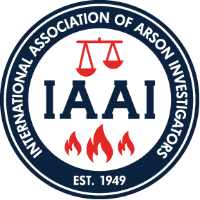 Evidence Collection Technician (IAAI-ECT)Practical Examination:	Date: 	Location: 	IAAI Member No.:  	Membership in the IAAI is not required. This information is requested to assist the staff in processing the application.Last Name:	First Name: 		M.I.:	 Company: 		Address: 	HomeWorkApt. No.:	City: 	State:		Country:	Zip:		 Phone/Cell: 		Email:			Note: It is not required that an applicant be a member of the International Association of Arson Investigators. This information issolicited to assist the office staff in processing applications.Submit application, supporting documentation and credit card payment to iaai-training@firearson.com as one complete PDF document.An invoice will be created for applications received without credit card payment. The invoice can be paid online in your profile, by calling the IAAI office or by mailing a check payable to IAAI.Send to:IAAI2331 Rock Spring RoadForest Hill, MD 21050Application will be processed once payment is received.Please contact our office if you have any questions. iaai-training@firearson.comBy submitting this application to the IAAI, with all required documentation, either via mail or electronic communications, the applicant certifies this information to be true and correct to the best of their knowledge and certifies that they have read and understand the program requirements. For electronic submissions, the accompanying e-mail will be considered as the applicant’s signature and certification of the application. The intentional submission of false information as part of this application will be cause for immediate rejection of the application and potentially subject the applicant to other penalties, including removal of IAAI member benefits.Applicant’s signature: 	                                                                         Date: 	Required Training:Mandatory classes from CFITrainer.net:DNA (3 hours)Documenting the Event (4 hours)Ethics and the Fire Investigator (3 hours)Evidence Examination: What happens at the Lab (4 hours) Introduction to Evidence Module (4 hours)NFPA 1033 and Your Career (2 hours) Physical Evidence at the Fire Scene (4 hours)The Practical Application of the Relationship Between NFPA 1033 and NFPA 921 (2 hours) The Scientific Method for Fire and Explosion Investigation (3 hours)Please provide a CFITrainer.net transcript indicating completion of all required training and attach to the application as a PDF file.Work Experience:Please provide information regarding your work experience documenting a minimum of 18 months of general experience in the fire investigation industry.Employer:Supervisor:Phone Number:(	)	- ADDRESS 1:ADDRESS 2:CITY:	STATE:	ZIP CODE:Years of Experience: 	From: 		To:	 Certification letter from employer attached.Certification of your employment (including length of time) and certification that you participated in the collection of the listed evidence should be included in the certification letter submitted by your employer. All events submitted as part of this application must have been conducted in the past five (5) years.Active participation in "Evidence Collection” includes the collection of at least 12 items of evidence collected from different scenes in a supervisory capacity or as part of a team or multi-party examination so long as the applicant was engaged in the identification, collection, and documentation procedure. For the purposes of this program, forensic evidence is evidence that can undergo some form of scientific testing or evaluation and specifically excludes documentary evidence such as photographs.Specific Work Experience:The applicant shall provide adequate documentation to support this experience such as a letter of certification from an employer containing a minimum of the location of the examination, date of the examination, and particular type(s) of evidence collected. Active participation includes the collection of evidence in a supervisory capacity or as part of a team or multi-party examination so long as the applicant was engaged in the identification, collection, and documentation procedure. For the purposes of this program, forensic evidence is evidence that can undergo some form of scientific testing or evaluation and specifically excludes documentary evidence such as photographs.A sample letter is available to ensure all required certification is provided. All events submitted as part of this application must have been conducted in the past five (5) years.LocationDateEvidence Collected